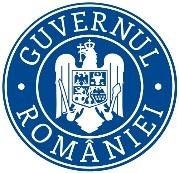 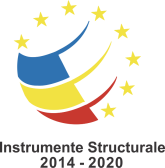 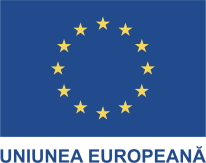 DESCRIERE PROIECT „Sprijin pentru MFE/MDRAPFE, în coordonarea FESI şi gestionarea POC, POIM şi 2014-2020 prin asigurarea cheltuielilor cu deplasările ”, cod 2.1.034 Ministerul Investițiilor și Proiectelor Europene, în calitate de Autoritate de Management pentru Programul Operațional Asistență Tehnică, gestionează proiectul „Sprijin pentru MFE/MDRAPFE, în coordonarea FESI şi gestionarea POC, POIM şi 2014-2020 prin asigurarea cheltuielilor cu deplasările”, cod proiect 2.1.034. Acesta a fost cofinanțat din Fondul European de Dezvoltare Regională prin POAT 2014-2020, Axa Prioritară 2 – Sprijin pentru coordonarea, gestionarea și controlul FESI, Obiectivul specific 2.1. Îmbunătățirea cadrului de reglementare, strategic și procedural pentru coordonarea și implementarea FESI, Acțiunea 2.1.1. Activități pentru îmbunătățirea cadrului și condițiilor pentru coordonarea și controlul FESI și pentru gestionarea POAT, POIM și POC.Decizia de finanțare a fost semnată în data de 12.01.2016.Având în vedere că DG AT, DG PC, DG PIM si OI regionale POIM, au atribuții de implementare a programelor aferente cadrului financiar 2014-2020, pe care le coordonează, atribuții de monitorizare și control al proiectelor în derulare, finanțate în cadrul acestor programe, precum și atribuții privind închiderea POAT 2007-2013, POS CCE, POS-T și POS-M, se preconizează efectuarea unui număr mare de deplasări, atât pe teritoriul României, cât și în plan extern pentru îndeplinirea acestor atribuții. În plus, atât demnitarii, cât și personalul care deservește cabinetele acestora, salariații altor instituții publice ca parte din delegația oficială a MIPE și personalul structurilor implicate în coordonarea FESI precum și cel al structurilor suport, vor participa la diverse întâlniri, reuniuni, ateliere de lucru, conferințe, etc. pe tema fondurilor FESI , pe teme cu impact asupra FESI sau în calitate de coordonator FESI, atât în țară cât și în străinătate.Obiectivul general al proiectului constă în sprijinirea funcţionării MFE/MDRAPFE, în calitate de autoritate pentru coordonarea FESI și de Autoritate de Management pentru POAT, POC, POS CCE, POS-T, POS-M, AM și OI pentru POIM, prin asigurarea cheltuielilor cu deplasările personalului MDRAPFE, inclusiv demnitari, personalul aferent cabinetelor acestora și salariați ai altor instituții publice ca parte din delegația oficială a MFE, eligibile din POAT. Obiectivul specific al proiectului îl constituie asigurarea cheltuielilor cu deplasările personalului MFE/MDRAPFE, inclusiv demnitari, personalul aferent cabinetelor acestora si salariați ai altor instituții publice ca parte a delegației oficiale MFE, eligibili din POAT, pentru buna desfăşurare a activităţilor legate de coordonarea FESI/IS şi implementarea POC, POIM si POAT, precum şi pentru închiderea POS CCE/POAT/POS Transport şi POS Mediu.Beneficiar: Ministerul Investițiilor și Proiectelor Europene, DGAPSIRezultatele prevăzute ale proiectului sunt următoarele: asigurarea cheltuielilor cu deplasarile interne si externe pentru demnitari, personalul aferent cabinetelor acestora, salariați ai altor instituții publice ca parte din delegația oficială a MFE, personalul structurilor implicate în coordonarea FESI precum și cel al structurilor suport din MDRAPFE/MFE, eligibile din POAT.Durata proiectului: 96 luni, respectiv din 12.01.2016 până în 31 decembrie 2023.Valoarea totală a proiectului: 8.655.788.69 lei, din care 7.331.020,23 lei finanțare nerambursabilă.Date de contact: e-mail contact.minister@mfe.gov.ro.	Data: 03.11.2023“Proiect cofinanţat din Fondul European de Dezvoltare Regională prin Programul Operațional Asistență Tehnică 2014-2020”	